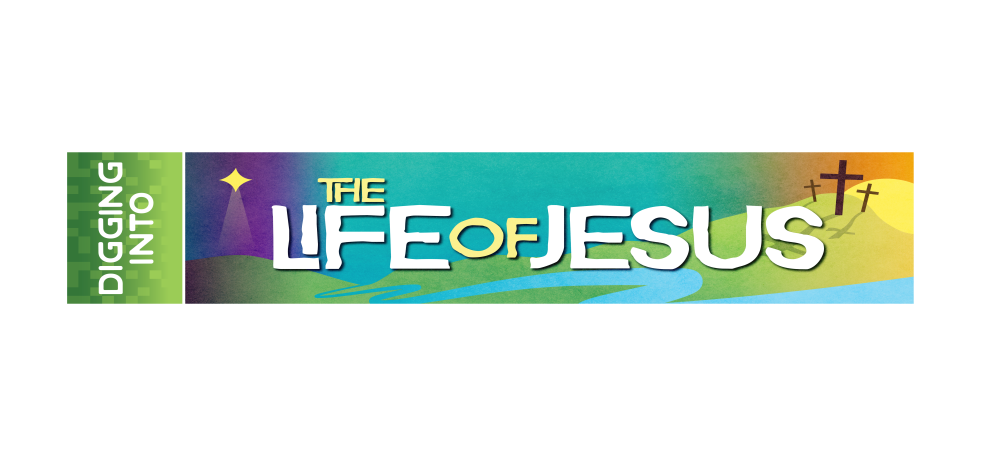 Register now for Sunday School at Oak Grove!Is there a 3-year-old in the house?  Are you new to Sunday school?Listed below are just a few of the upcoming events:Rally Sunday, September 9th, 2018 – Outdoor Worship at 10:00 a.m.Followed by a picnic, silent auction and activities for all ages.The first day of class starts Sunday, September 16th, 2018- 9:45 – 10:45 a.m.Special Milestone Events:   Sunday, September 16th, 2018 all 3rd graders will be presented with an Adventure Bible.  Sunday, September 23rd, 2018 all 3 year olds will be presented with a Beginner’s Bible.Please let me know if you have a 3-year-old, or are new to Sunday school.Registration forms are also available in the church office and on the website at www.oakgrovelutheran.org. In addition to Sunday school, Oak Grove offers a Wednesday evening meal and activities for families starting September 19th, 2018.  We have vocal choirs and bell choirs for all ages.  September 26th, 2018 is the kick off to our Confirmation classes for 6th thru 9th graders.   Please let me know if you have any questions, or would like more information regarding any of these activities.  You can contact me at kelli@oakgrovelutheran.org or 612-720-1210.   We hope to see you at Oak Grove! Kelli Olson, Education CoordinatorChild’s First Name_____________________Last Name________________________Grade_______Age_____Date of Birth_____________Parent/Guardian(s) names_____________________________________________Address___________________________________________________________________________________Phone_____________________________E-mail Address___________________________________________Any allergies, medical or learning concerns?_____________________________________________________  